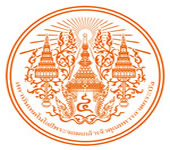   แบบแสดงผลผลิตโครงการวิจัย1. ข้าพเจ้า						  ได้รับทุน				 ประจำปีงบประมาณ		 เรื่อง								     ตามสัญญาเลขที่			 ได้รับทราบและจะปฏิบัติตามระเบียบกระทรวงการคลังและคู่มือนักวิจัยตามเว็บไซต์ http://kris.kmitl.ac.th อย่างเคร่งครัด2. ผลผลิต/ผลงานที่คาดว่าจะได้รับเมื่อเสร็จสิ้นโครงการ (ให้แสดงข้อมูลหรืออธิบายถึงผลผลิตที่ได้จากงานวิจัย โดยสอดคล้องกับวัตถุประสงค์ และที่คาดหวังในลักษณะของต้นแบบผลิตภัณฑ์ ขบวนการใหม่และ/หรือบทความทางวิชาการ สิทธิบัตร การผลิตบัณฑิต ผลงานสู่ภาคอุตสาหกรรม ในกรณีการเผยแพร่ผลงานทางวิชาการให้ระบุวารสาร หน่วยงาน ปีที่ ฉบับที่ คาดว่าจะเผยแพร่อย่างชัดเจน และต้องเป็นไปตามสัดส่วนทุนวิจัย/ผลผลิตที่กำหนด ดูรายละเอียดเพิ่มเติมได้ที่เอกสารแนบท้าย)  .........................................................          (xxxxxxxxxxxxxxxxxxxx)                                                                                         ผู้รับทุนเอกสารแนบท้าย คำนิยามประเภทผลงานรายละเอียดของผลงานจำนวนที่คาดว่าจะได้ปีที่คาดว่าจะผลิตได้การเผยแพร่ผลงานทางวิชาการ (Publications)การประชุม / สัมมนา ระดับนานาชาติ (International Conference)วารสาร ระดับนานาชาติ (International Journal)วารสาร ระดับชาติ (National Journal)การประชุม / สัมมนา ระดับชาติ (National Conference)วารสารวิชาการระดับชาติ (TCI กลุ่ม1) 1 บทความ1 บทความ2564องค์ความรู้ใหม่กระบวนการใหม่เทคโนโลยีใหม่ต้นแบบ  กรุณาระบุระดับของต้นแบบ ดังนี้พร้อมใช้ (ผลิตภัณฑ์) (Product)ระดับภาคสนาม (Field Prototype)ระดับห้องปฏิบัติการ (Lab Prototype)ทรัพย์สินทางปัญญา (Intellectual Property)สิทธิบัตร (Patent)อนุสิทธิบัตร (Petty Patent)ลิขสิทธิ์ เช่น ซอฟต์แวร์ เป็นต้น (Copyright, e.g. Software etc.)เครื่องหมายทางการค้า (Trademark)มูลค่าของผลกระทบเชิงเศรษฐศาสตร์ที่คาดว่าจะได้รับ การถ่ายทอดเทคโนโลยีต่างๆ (ระบุประเภท และจำนวนครั้ง / จำนวนคนที่คาดว่าจะเข้าร่วม เช่น ฝึกอบรมเรื่อง .... จำนวน จัดสัมมนา อบรมเชิงปฏิบัติการ เป็นต้น) (Technology Transfer (Define type of Technology Transfer and amount of time or participants such as Seminar, Training, Workshop etc.)ลำดับที่ประเภทของผลงานคำอธิบายเพิ่มเติมเอกสาร + ข้อมูล ที่ใช้สนับสนุนผลงาน1ข้อเสนอการวิจัยที่ยื่นเพื่อขอรับการสนับสนุนทุนจากงบประมาณแผ่นดิน หรือหน่วยงานภายนอกสถาบันข้อเสนอการวิจัยที่ยื่นผ่านส่วนบริหารงานวิจัย สจล. เพื่อขอรับการสนับสนุนทุนจากงบประมาณแผ่นดิน ประจำปีงบประมาณต่างๆ หรือข้อเสนอการวิจัยที่ยื่นขอรับการสนับสนุนทุนกับหน่วยงานภายนอก เช่น สกว. สวทช. สวก. สสส. ฯลฯ1. สำเนาข้อเสนอโครงการวิจัยที่ยื่นขอทุน2. หลักฐานการยื่นข้อเสนอโครงการวิจัย อาจเป็นอีเมล์ตอบกลับจากแหล่งทุน หรือ capture หน้าจอจากเว็บไซต์ของระบบจัดส่งข้อเสนอโครงการวิจัยออนไลน์ก็ได้ หากเป็นข้อเสนอการวิจัยที่ยื่นผ่าน สจล. เพื่อขอรับการสนับสนุนทุนจากงบประมาณแผ่นดิน สามารถระบุแหล่งทุน รอบปีงบประมาณ และวันที่จัดส่งข้อเสนอโครงการการได้2บทความที่ได้รับการตีพิมพ์ในวารสาร/การประชุมวิชาการ ระดับชาติ/นานาชาติ - เผยแพร่ในวารสารวารสาร/การประชุมวิชาการ ระดับชาติ/ นานาชาติ  ให้เป็นตามเงื่อนไขของแต่ประเภททุนการนับว่าเป็นผลงานของปีใด  จะพิจารณาจาก  วัน-เดือน-ปี  ที่ตีพิมพ์1. บทความต้องมีการ acknowledges ว่าได้รับการสนับสนุนจากกองทุนวิจัยสถาบันเทคโนโลยีพระจอมเกล้าเจ้าคุณทหารลาดกระบัง2. สำเนาบทความที่เผยแพร่3. รายละเอียดที่เกี่ยวข้อง เช่น ชื่อบทความ ชื่อวารสาร เล่มที่ - หน้าที่ ฯลฯ (เหมือนการอ้างอิงบรรณานุกรม)3ต้นแบบ ต้นแบบ= ผลงานวิจัยในรูปสิ่งประดิษฐ์ หรือซอฟแวร์ ที่สร้างขึ้นเพื่อใช้ในการวิเคราะห์และวิจัย- ต้นแบบในห้องปฏิบัติการ =ต้นแบบที่ใช้ในการทดลองในห้องปฏิบัติการ- ต้นแบบระดับภาคสนาม = ผ่านการทดสอบในประเด็นที่สำคัญและประเมินในสภาพใช้งานจริง (มี feed back จากผู้ทดสอบ) และแก้ไข + ปรับปรุง ข้อจำกัด& ข้อบกพร่องต่างๆ จนเสร็จสมบูรณ์
- ต้นแบบเชิงพาณิชย์/อุตสาหกรรม = ได้รับจ้าง (มีเอกสารยืนยัน เช่น ส/ญ ซื้อขาย, ใบสั่งซื้อ) จากลูกค้าให้ผลิต, พร้อมถ่ายทอด/License ต่อลูกค้า/ พร้อมผลิตเชิงพาณิชย์ โดยมีข้อมูลยืนยัน อาทิเช่น มี User requirement, มีการวางแผนออกแบบการผลิต, มีการทำ Product design, มีความพร้อมในการผลิตจำนวนมาก ฯลฯ1. ใน final หรือ progress report ควรมีข้อมูลสนับสนุนว่า ต้นแบบนั้นๆ นำไปทดสอบกับ user ในประเด็นต่างๆ เช่น ทดสอบกับใคร, ทดสอบอย่างไร, ความถี่-ความนานในการทดสอบ, สรุปประเด็น feedback จาก user เพื่อเป็นข้อมูลประกอบการแก้ไขปรับปรุงต้นแบบให้เสร็จสมบูรณ์ 2. หนังสือรับรองจาก อุตสาหกรรม หรือ user ว่า ต้นแบบดังกล่าวได้ผ่านการทดสอบจาก อุตสาหกรรม นั้นๆ  รวมทั้ง คณะวิจัยฯ ได้ปรับปรุง-แก้ไข ข้อบกพร่องตาม feedback ที่ได้รับจนเสร็จสมบูรณ์4สิทธิบัตรที่ยื่นจดในและต่างประเทศ - นับเฉพาะสิทธิบัตร  ที่ดำเนินการผ่านสำนักส่งเสริมและบริการวิชาการพระจอมเกล้าลาดกระบัง- สิทธิบัตรเรื่องเดียวจดซ้ำในหลายประเทศให้นับเพียงครั้งเดียว 
- พิจารณาจาก คำขอยื่นจดสิทธิบัตร(ทั้งในประเทศ และต่างประเทศ) ที่ได้
 "เลขคำขอ" จากกรมทรัพย์สินทางปัญญา หรือหน่วยงานที่มีอำนาจ ภายในปีงบประมาณนี้แบบฟอร์มแสดงความจำนงการขอรับสิทธิบัตร/อนุสิทธิบัตร ของสำนักบริหารงานวิจัยและนวัตกรรมพระจอมเกล้าลาดกระบัง5มูลค่าผลกระทบเชิงเศรษฐศาสตร์ที่คาดว่าจะได้รับโครงการที่สร้างผลกระทบเชิงเศรษฐกิจหรือสังคมที่คาดว่าจะได้รับ- เป็นการประเมินแบบ direct impact คือ ประเมินผลกระทบจากผู้ได้รับผลประโยชน์โดยตรง และรับรองผลโดยผู้ได้รับผลประโยชน์ดังกล่าว- กรณีโครงการ X ปีที่ 1 สร้างผลกระทบให้ผู้ใช้กลุ่มที่ 1 ก็นับเป็นผลงานได้ 1 ครั้ง และในปีต่อมา สร้างผลกระทบให้ผู้ใช้กลุ่มที่ 2 (ไม่ซ้ำเดิม) ก็สามารถนับเป็นผลงานในปีต่อมาได้1. หนังสือรับรองจาก อุตสาหกรรม หรือ direct user ที่นำผลงานไปใช้  ว่าผลงานดังกล่าว มีประโยชน์ และคุณค่าต่อ user ในประเด็นใด  และมีคุณค่าเท่าใดประเด็น/มุมมองที่มักใช้ในการ แจ้ง impact ได้แก่การสร้างรายได้- ลดต้นทุน- เพิ่มการส่งออก- ลดการนำเข้า- ประหยัดพลังงาน- เพิ่ม value addedทั้งนี้  ขอให้ระบุด้วยว่า สร้าง impact ด้วย volume เท่าใด (กี่แสนล้านบาท)